附件2编号：          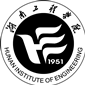 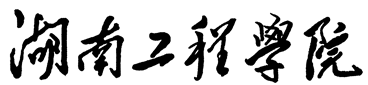 大学生创新创业孵化基地 项目申报书     项目名称：                              所在学院:                                负 责 人：联系方式：指导老师：创新创业学院   2018年  月一、湖南工程学院大学生创新创业孵化基地项目申请表二、湖南工程学院大学生创新创业孵化基地项目计划书计划书请参照如下“编制提纲”的项目逐条编写。1. 计划书封面（项目名称、编制人、编制时间等）与目录。2. 基本情况（项目名称、拟成立时间、注册资本；主要股东、股份比例；主营业务；联系人电话、传真等信息）。3. 项目负责人及团队信息（姓名、性别、年龄、籍贯；学历、学位、毕业院校、政治面貌、联系方式、主要经历等）。4. 产品/服务描述（产品/服务介绍；产品技术水平；产品的新颖性、先进性和独特性；产品的竞争优势）。5. 研究与开发（已有的技术成果及技术水平；研发队伍技术水平、竞争力及对外合作情况；已经投入的研发经费及今后投入计划；对研发人员的激励机制）。6. 行业及市场（行业历史与前景；市场规模及增长趋势；行业竞争对手及本公司竞争优势；未来3年市场销售预测）。7. 营销策略（在价格、促销、建立销售网络等各方面拟采取的策略及其可操作性和有效性；对销售人员的激励机制）。8. 管理（机构设置，员工持股，劳动合同，知识产权管理，人事计划）。9. 融资说明（资金需求量、用途、使用计划；拟出让股份；投资者权利；退出方式）。10. 财务预测（前三年及未来3年或5年的销售收入、利润、资产回报率等）。11. 风险控制（项目实施可能出现的风险和拟采取的控制措施）。项 目 名 称项 目 名 称项 目 名 称项目负责人（项目法人）项目负责人（项目法人）项目负责人（项目法人）姓 名姓 名性 别性 别学 历学 历推荐单位推荐单位专业班级专业班级项目负责人（项目法人）项目负责人（项目法人）项目负责人（项目法人）项目负责人（项目法人）项目负责人（项目法人）项目负责人（项目法人）出生年月出生年月家庭电话家庭电话家庭电话家庭电话手机手机QQ邮箱QQ邮箱项目负责人（项目法人）项目负责人（项目法人）项目负责人（项目法人）项目负责人（项目法人）项目负责人（项目法人）项目负责人（项目法人）指导老师指导老师电话电话项目所属行业项目所属行业项目所属行业项目是否参加过省级（含）以上大学生创新创业大赛项目是否参加过省级（含）以上大学生创新创业大赛项目是否参加过省级（含）以上大学生创新创业大赛是□   否□是□   否□是□   否□是□   否□大赛名称及获奖等级大赛名称及获奖等级大赛名称及获奖等级大赛名称及获奖等级（附获奖证书复印件）（附获奖证书复印件）其他合伙人情况姓名性别性别学院学院专业班级专业班级专业班级专业班级手机手机电子信箱其他合伙人情况其他合伙人情况其他合伙人情况其他合伙人情况创业项目简介：（产品及服务描述、用途和特点）（可另附页）创业项目简介：（产品及服务描述、用途和特点）（可另附页）创业项目简介：（产品及服务描述、用途和特点）（可另附页）创业项目简介：（产品及服务描述、用途和特点）（可另附页）创业项目简介：（产品及服务描述、用途和特点）（可另附页）创业项目简介：（产品及服务描述、用途和特点）（可另附页）创业项目简介：（产品及服务描述、用途和特点）（可另附页）创业项目简介：（产品及服务描述、用途和特点）（可另附页）创业项目简介：（产品及服务描述、用途和特点）（可另附页）创业项目简介：（产品及服务描述、用途和特点）（可另附页）创业项目简介：（产品及服务描述、用途和特点）（可另附页）创业项目简介：（产品及服务描述、用途和特点）（可另附页）创业项目简介：（产品及服务描述、用途和特点）（可另附页）申请人关于有关问题的声明：1．申请入驻湖南工程学院大学生创新创业孵化基地，服从基地管理，接受基地评估。2．项目无任何产权纠纷，申报表所填信息真实准确。                                          申请人签名：盖      章：年    月    日申请人关于有关问题的声明：1．申请入驻湖南工程学院大学生创新创业孵化基地，服从基地管理，接受基地评估。2．项目无任何产权纠纷，申报表所填信息真实准确。                                          申请人签名：盖      章：年    月    日申请人关于有关问题的声明：1．申请入驻湖南工程学院大学生创新创业孵化基地，服从基地管理，接受基地评估。2．项目无任何产权纠纷，申报表所填信息真实准确。                                          申请人签名：盖      章：年    月    日申请人关于有关问题的声明：1．申请入驻湖南工程学院大学生创新创业孵化基地，服从基地管理，接受基地评估。2．项目无任何产权纠纷，申报表所填信息真实准确。                                          申请人签名：盖      章：年    月    日申请人关于有关问题的声明：1．申请入驻湖南工程学院大学生创新创业孵化基地，服从基地管理，接受基地评估。2．项目无任何产权纠纷，申报表所填信息真实准确。                                          申请人签名：盖      章：年    月    日申请人关于有关问题的声明：1．申请入驻湖南工程学院大学生创新创业孵化基地，服从基地管理，接受基地评估。2．项目无任何产权纠纷，申报表所填信息真实准确。                                          申请人签名：盖      章：年    月    日申请人关于有关问题的声明：1．申请入驻湖南工程学院大学生创新创业孵化基地，服从基地管理，接受基地评估。2．项目无任何产权纠纷，申报表所填信息真实准确。                                          申请人签名：盖      章：年    月    日申请人关于有关问题的声明：1．申请入驻湖南工程学院大学生创新创业孵化基地，服从基地管理，接受基地评估。2．项目无任何产权纠纷，申报表所填信息真实准确。                                          申请人签名：盖      章：年    月    日申请人关于有关问题的声明：1．申请入驻湖南工程学院大学生创新创业孵化基地，服从基地管理，接受基地评估。2．项目无任何产权纠纷，申报表所填信息真实准确。                                          申请人签名：盖      章：年    月    日申请人关于有关问题的声明：1．申请入驻湖南工程学院大学生创新创业孵化基地，服从基地管理，接受基地评估。2．项目无任何产权纠纷，申报表所填信息真实准确。                                          申请人签名：盖      章：年    月    日申请人关于有关问题的声明：1．申请入驻湖南工程学院大学生创新创业孵化基地，服从基地管理，接受基地评估。2．项目无任何产权纠纷，申报表所填信息真实准确。                                          申请人签名：盖      章：年    月    日申请人关于有关问题的声明：1．申请入驻湖南工程学院大学生创新创业孵化基地，服从基地管理，接受基地评估。2．项目无任何产权纠纷，申报表所填信息真实准确。                                          申请人签名：盖      章：年    月    日申请人关于有关问题的声明：1．申请入驻湖南工程学院大学生创新创业孵化基地，服从基地管理，接受基地评估。2．项目无任何产权纠纷，申报表所填信息真实准确。                                          申请人签名：盖      章：年    月    日学院意见：                       签章：               年  月  日  学院意见：                       签章：               年  月  日  学院意见：                       签章：               年  月  日  学院意见：                       签章：               年  月  日  学院意见：                       签章：               年  月  日  学院意见：                       签章：               年  月  日  学院意见：                       签章：               年  月  日  学院意见：                       签章：               年  月  日  创新创业学院意见：                   签章：            年  月  日创新创业学院意见：                   签章：            年  月  日创新创业学院意见：                   签章：            年  月  日创新创业学院意见：                   签章：            年  月  日创新创业学院意见：                   签章：            年  月  日